MESEČNO POROČILO O SOCIALNIH TRANSFERJIH Ministrstvo za delo, družino, socialne zadeve in enake možnostiSlužba za analize in razvojJulij, 2023UvodTo je mesečno poročilo MDDSZ o socialnih transferjih. Poročilo vsebuje informacije o dinamiki zneskov socialnih transferjev in števila upravičencev do njih. Omogoča mesečni pregled dinamike in obsega transferjev na podlagi istih meril oz. enotnega pristopa za vse transferje. Namen poročila je širšo javnost informirati o gibanjih socialnih transferjev, omogočiti njihovo redno spremljanje, oblikovanje politik ter tudi povečati preglednost in politično odgovornost, kar pomeni, da je mogoče spremembe politike jasno prepoznati v dinamiki plačanih transferjev ali v številu upravičencev.S socialnimi transferji se gospodinjstvom in posameznikom dodelijo ugodnosti za njihovo razbremenitev zaradi določenih tveganj ali potreb (Priročnik ESSPROS). Socialni transferji, razvrščeni po vrstah po standardni statistični klasifikaciji, vključujejo denarne transferje in transferje v naravi (EUROSTAT). Transfer v naravi je sestavljen iz posameznega blaga ali storitve, ki se zagotavlja posameznim gospodinjstvom brezplačno ali po ekonomsko nepomembnih cenah (npr. subvencije posameznikom, ki ne morejo samostojno opravljati vsakodnevnih nalog). Odvisno od tega, ali posamezniki prispevajo v zavarovanje, so transferji razvrščeni v pravice iz zavarovanj (npr. nadomestilo za brezposelnost) in prejemke, za katere se ne plačujejo prispevki (npr. denarna socialna pomoč). Za potrebe poenostavitve so transferi v denarju ali naravi, ne glede na to, ali izhajajo iz zavarovanja, preprosto poimenovani kot socialni transferji in se obravnavajo enako. V tabeli 6 tega poročila so transferji razvrščeni glede na funkcijo, vsebino in način prejemanja.Poročilo trenutno zajema 28 različnih socialnih transferjev, vključno z nadomestilom za brezposelnost. Vir podatkov je predvsem informacijski sistem IS CSD in ZRSZ.Zneski socialnih transferjev so prikazani po obračunskem načelu, kar pomeni, da se podatki nanašajo na datum, za katerega je bila pravica do transferja odobrena, in ne na datum, ko je bila dejansko izvedena ali plačana. Prikazani so glede na število posameznikov, ki so upravičeni do posameznega transferja (»upravičenci«), in ne glede na število prejemnikov. Prejemniki socialnih transferjev so osebe, ki prejmejo socialni transfer (zase in za svoje družinske člane).Splošni pregledZa razumevanje mesečne dinamike transferjev in njihovih značilnosti so transferji v tem poročilu najprej prikazani na letnem nivoju. V letu 2022 je bila za transferje, za katere so na voljo podatki, skupno izplačana 1 milijarda in 698 milijonov evrov. Od tega so 88 milijonov evrov izplačale občine (gre za pravice do oprostitve plačil socialnovarstvenih storitev, družinskega pomočnika in subvencije najemnine). Znesek izplačanih transferjev se je v letu 2022 glede na leto 2021, brez upoštevanja zneskov za transferje ZRSZ, zvišal za 63,9 milijona evrov. V letu 2022 je bilo največ izdatkov namenjenih naslednjim transferjem: starševska nadomestila, otroški dodatek, denarna socialna pomoč, denarno nadomestilo za brezposelnost (ZRSZ) in osebna asistenca (Slika 1 in Tabela 1 spodaj). Največ upravičencev v letu 2022 je bilo do transferjev: otroški dodatek (število otrok), denarna socialna pomoč, subvencija vrtca, državna štipendija in pravica do kritja polne vrednost zdravstvenih storitev (Slika 2 spodaj). Povprečno mesečno število upravičencev se je v 2022 glede na 2021 najbolj zvišalo pri pravicah državna štipendija (za 2,9 tisoč), osebna asistenca (za 0,9 tisoč) in otroški dodatek (za 0,7 tisoč). Najbolj znižalo se je pri pravicah denarna socialna pomoč (za 18 tisoč), kritja polne vrednosti zdravstvenih storitev (za 10,9 tisoč) in pomoči ob rojstvu otroka (za 3,5 tisoč). Povprečni mesečni znesek transferja, ki ga je prejemnik prejel v letu 2022, se razlikuje glede na transfer, in sicer z najvišjih 3.782 EUR za osebno asistenco do 63 EUR za otroški dodatek. Povprečni mesečni transfer na upravičenca za nadomestilo za brezposelnost je znašal 854 EUR bruto; za denarno socialno pomoč 239 EUR; izredno denarno socialno pomoč 214 EUR in varstveni dodatek 159 EUR. Največje medletne rasti zneska na upravičenca v 2022 so bile pri družinskem pomočniku (93 %), starševskem dodatku (28 %), delnemu plačilu za izgubljeni dohodek (23 %) in državni štipendiji (12 %) (Tabela 5).V letu 2022 je Osrednjeslovenska statistična regija prejela najvišji znesek socialnih transferjev, sledile so ji Podravska, Savinjska, Gorenjska in Jugovzhodna Slovenija (Slika 3 in Tabela 2 spodaj). Vendar pa dobimo ustrezno sliko o porazdelitvi transferjev po statističnih regijah s primerjavo višine prejetih socialnih transferjev na 100.000 prebivalcev. Ta podatek kaže, da so relativno najvišji znesek socialnih transferjev v letu 2022 prejeli prebivalci Jugovzhodne Slovenije, tem so sledili prebivalci Pomurske, Savinjske, Zasavske in Podravske statistične regije (Slika 4 in Tabela 2 spodaj). Najnižji znesek na prebivalca so prejeli prebivalci Goriške statistične regije.Podrobnejši pregled upravičencev do transferjev denarne socialne pomoči (DSP), izredne denarne socialne pomoči (IDP) in varstvenega dodatka (VD) po regijah glede na 100.000 prebivalcev, ki imajo pomembno vlogo pri zagotavljanju začasne dohodkovne podpore posameznikom, ki nimajo drugega nadomestnega vira dohodka, in s tem ublažijo revščino, kaže, da je relativno največ upravičencev do DP v statističnih regijah: Pomurska, Podravska, Jugovzhodna Slovenija, Zasavska in Posavska. Relativno najnižje število upravičencev je na Goriškem in Gorenjskem. Do IDP je največje število upravičencev na 100.000 prebivalcev v Pomurski regiji (Slika 19 v statistični prilogi). V primeru VD, ki dolgoročno dopolnjuje dohodek in preprečuje revščino, pa sta regiji z relativno najvišjim številom posameznikov na 100.000 prebivalcev, ki so upravičeni do dodatka, Pomurska in Podravska.Dodatni vpogled v transfere, ki zagotavljajo začasno dohodkovno podporo posameznikom, ki nimajo drugega vira dohodka ali imajo nezadostno višino dohodka (DP, IDP in VD) je delitev po tipu družine, starosti in spolu. Po tipu družine med upravičenci pri vseh treh pravicah (DP, IDP in VD) izrazito prevladujejo samske osebe (Slika 11 v statistični prilogi). Pri DP in IDP tem po številu sledijo dvostarševske družine z dvema otrokoma, vendar je njihovo število pri obeh transferjih bistveno nižje kot samskih oseb. Pri VD pa samskim osebam po številčnosti sledijo zakonci/partnerji brez otrok. Število upravičencev se je glede na 2021 zmanjšalo pri vseh treh pravicah pri večini tipov družin, rahlo se je zvišalo le število samskih oseb, ki so upravičene do VD. Poleg otrok, pri DP prevladujejo osebe v starostni skupini 35 – 44 let, pri IDP pa v skupini 55 – 64 let. (Slika 12 v statistični prilogi). Starostna skupina 55-64 je pri DP prevladujoča pri samskih osebah (slika 13 v statistični prilogi). Med upravičenci do VD pa je največ starih 65 – 74 let, pri čemer je večina teh samskih, sledijo jim zakonci oz. partnerji brez otrok (slike 11, 12 in 13 v statistični prilogi). Glede na spol je bilo do DP v letu 2022 v povprečju mesečno upravičenih približno 3000 več moških kot žensk (slika 14 v statistični prilogi). Med upravičenci je bilo več žensk kot moških le v starostnih skupinah nad 75 let in 18-34 let. Pri IDP in VD pa je bilo med upravičenci žensk več kot moških med starimi 55 – 64 let, še posebej pa je bilo njihovo število večje med starimi nad 75 let. Povprečni znesek na upravičenca je bil pri DP in IDP najvišji za samske osebe in enostarševske družine z enim otrokom (slika 11 v statistični prilogi), medtem ko je znesek VD na upravičenca najvišji za enostarševske družine z otroki (vendar je število teh upravičencev zelo majhno).Med upravičenci do DSP je bilo v 2022 več kot 30 % registrirano brezposelnih (mesečno v povprečju 25 tisoč). Starostna struktura registrirano brezposelnih, ki so upravičenci do denarne socialne pomoči, se v zadnjih treh letih ni bistveno spremenila. Največ med njimi je starih 35-44 let, sledijo jim stari 45-54 let in 26-34 let (slika 15 v statistični prilogi).Ne glede na to, da se DSP, VD in IDP dodelijo kratkoročno, nekateri upravičenci te transferje prejemajo daljše obdobje. Dolgotrajni upravičenci so definirani kot tisti, ki so v zadnjih 36 mesecih prejemali DSP (VD, IDP) vsaj 24 mesecev. Podatki o številu prejemanj v zadnjih 36 mesecih kažejo, da je v primeru DSP in VD večina upravičencev dolgotrajnih upravičencev. V primeru DSP je 76 % vseh upravičencev oz. 55,9 tisoč prejemalo DSP več kot 24–krat v zadnjih 36 mesecih. Pri VD je bilo takih upravičencev 73 % ali 18 tisoč. To ne velja za IDP, kjer je bila večina upravičencev v zadnjih 36 mesecih do pravice upravičena do 6–krat. Glede na starostno strukturo tistih, ki prejemajo DSP, je največ dolgotrajnih upravičencev v starostnih skupinah mlajših od 18, 35-44 let in 55-64 let (tabela 4 in slika 18 v statistični prilogi). Pri VD je večina dolgotrajnih upravičencev stara 65-74 let. V primeru IDP pa je večina upravičencev, ki so pomoč prejeli največ 6–krat, stara 0-17 let in 55-64 let.V letu 2022 je bilo v povprečju mesečno registrirano brezposelnih 55,4 tisoč oseb oziroma 18,9 tisoč manj kot leto prej. Med njimi je bilo v povprečju 25 tisoč upravičencev do denarne socialne pomoči, kar je 9 tisoč manj kot v letu 2021. Med osebami, ki so prejemale denarno socialno pomoč, jih je bilo največ starih 35-44 let, sledili so stari 26-34 let in 45-54 let (slika 15 v statistični prilogi). Nekateri transferji, ki podpirajo družinsko blaginjo (otroški dodatek (OD), državne štipendije (DŠ) in subvencija vrtca (SV)), se izplačujejo oz. dodelijo ob upoštevanju dohodka in so določeni glede na dohodkovne razrede. V izračunu povprečnega mesečnega dohodka se pri DŠ upoštevajo tudi prejemki iz naslova OD. Glavnina OD se izplačuje družinam v dohodkovnih razredih 1 in 2 (slika 10 v statistični prilogi), medtem ko je med upravičenimi otroki do OD največ teh iz dohodkovnih razredov 5, 6 in 7. Večina zneska za DŠ je izplačanega upravičencem v dohodkovnih razredih 1 in 4, pri čemer je pri DŠ največ upravičencev iz 4. dohodkovnega razreda. Pri SV pa je največ upravičenih otrok v dohodkovnih razredih 5, 6 in 7.Mesečna dinamika junij 2023Dinamika transferjev v zadnjem obdobju je rezultat osnovnih trendov pred pandemijo covida-19, vpliva pandemije covida-19, energetske krize in odziva politike, sprememb pri nekaterih pravicah in letne indeksacije pravic v marcu v višini 10,3 %. V zvezi s tem to poročilo razlikuje med: 1) osnovnim trendom gibanja socialnih transferjev, ki odraža pretekle politike, gibanja števila upravičencev in letno indeksacijo (glej okvir 1); 2) vplivom krize (npr. pandemije) ali poslovne cikle na trende prek socialne narave transferjev (npr. nadomestilo za brezposelnost); 3) odzive politike na krize (npr., pandemija in energetska kriza) v obliki enkratnih transferjev za ublažitev vpliva na ranljive dohodkovne skupine, kar lahko vpliva samo na znesek lahko pa tudi na število upravičencev; in 4) spremembe pri določenih pravicah zaradi spremembe v politiki. Glede na funkcijo, ki jo opravljajo, lahko transferje razvrstimo glede na standardno statistično klasifikacijo po funkciji (EUROSTAT) ali pa jih delimo glede na druge kriterije (ESSPROS). Za potrebe tega poročila, transferje delimo v tri skupine: 1) Transferji, ki zagotavljajo ali povečajo blaginjo in so v prvi vrsti povezani z družinskimi zadevami in vzgojo otrok: otroški dodatek, starševska nadomestila, rejnine, pomoč ob rojstvu otroka, dodatek za veliko družino, plačilo prispevkov (4 ali več otrok), krajši delovni čas, štipendije sklada in državna štipendija; 2) transferji, katerih cilj je solidarnost: varstveni dodatek, osebna asistenca, komunikacijski dodatek, pogrebnina in posmrtnina, oprostitve plačil socialno varstvenih storitev, družinski pomočnik, dodatek za nego otroka, delno plačilo za izgubljeni dohodek; 3) transferji za ublažitev šokov zaradi izgube zaposlitve ali zaradi izgube dohodka: nadomestila za brezposelnost, subvencija najemnine, denarna socialna pomoč in izredna državna socialna pomoč. Transferji, razvrščeni glede na funkcijo, vsebino in način prejemanja, so prikazani v tabeli 6.Pri transferjih, povezanih z blaginjo, so bile v letu 2021 in v prvi polovici 2022 uvedene pomembne spremembe politik, ki se odražajo v mesečnem gibanju izdatkov. Spremembe v letu 2021 so bile pri pravicah starševski dodatek, krajši delovni čas, pomoč ob rojstvu otroka, starševski dopusti in nadomestila ter subvencija vrtca. Z majem 2022 so bile uvedene spremembe pri pravici državne štipendije. Kot posledica sprememb politik, splošnih trendov in uskladitev višine transferjev v marcu se je v juniju pri sedmih od 11 pravic znesek izdatkov medletno zvišal, in sicer pri pravicah: plačilo prispevkov (4 ali več otrok), pomoč ob rojstvu otroka, krajši delovni čas, državna štipendija, štipendije sklada, starševski dopusti in nadomestila, otroški dodatek (tabela 3, in sliki 4 in 7 v statistični prilogi). Pravice, pri katerih se je znesek znižal, pa so: starševski dodatek in rejnine ter dodatek za veliko družino (izplačilo enkrat na leto). Število upravičencev se je znižalo pri sedmih in povišalo pri štirih od 12 pravic (tabela 2, sliki 6 in 9). Število upravičencev se je medletno zvišalo pri pravicah: krajši delovni čas, državne štipendije, subvencija vrtca in otroški dodatek. Medletno se je njihovo število znižalo pri pravicah: starševski dodatek, plačilo prispevkov (4 ali več otrok), štipendije sklada, pomoč ob rojstvu otroka, rejnine, starševski dopusti in nadomestila (tabela 4 in slika 5 v statistični prilogi).Transferji, povezani s solidarnostjo, so bili v zadnjih dveh letih predmet različnih sprememb politik. V 2021 sta bili pomembni spremembi politik pri pravicah osebna asistenca in delno plačilo za izgubljeni dohodek, v 2022 pa spremembe zakona o starševskem varstvu in družinskih prejemkih., ,  Spremembe se odražajo v številu upravičencev in izdatkih zanje (tabeli 3 in 4 ter sliki 4 in 5 v statistični prilogi).Pri sedmih od desetih pravic v tem sklopu so se izdatki v mesecu juniju medletno zvišali, in sicer pri pravicah: dodatek za pomoč in postrežbo, osebna asistenca/komunikacijski dodatek, družinski pomočnik, dodatek za nego otroka, varstveni dodatek, delno plačilo za izgubljeni dohodek in oprostitve plačila socialnovarstvenih storitev. Izdatki so se medletno znižali za pravici pogrebnine in posmrtnine (tabela 3), vendar je medletno znižanje v večji meri posledica tega, da podatki niso dokončni, saj je ti pravici mogoče uveljavljati še 1 leto po smrti osebe.Število upravičencev do pravic, povezanih s solidarnostjo, se je pri šestih od dvanajstih pravic v mesecu juniju medletno povečalo: dodatek za pomoč in postrežbo, osebna asistenca/komunikacijski dodatek, dodatek za nego otroka, družinski pomočnik, delno plačilo za izgubljeni dohodek in varstveni dodatek. V primeru varstvenega dodatka lahko zvišanje števila upravičencev v 2023 in zadnjih dveh mesecih 2022 pripišemo plačilu enkratnega energetskega dodatka in razširitvi kroga upravičencev zaradi neupoštevanja premoženja za nove vlagatelje od oktobra 2022 do marca 2023. V obdobju od oktobra 2022 do marca 2023 se je število upravičencev povečalo za 2,9 tisoč, v juniju pa se je število zmanjšalo za 700 glede na februar, vendar je še vedno za 11,7 % višje kot v juniju 2022. Pravice, pri katerih se je število upravičencev najbolj znižalo, so: posmrtnina, pogrebnina, prispevek za zdravstveno zavarovanje in kritje razlike do polne vrednosti zdravstvenih storitev (tabela 4). Največje število upravičencev je bilo pri pravicah do prispevka za zdravstveno zavarovanje (37,4 tisoč) in do kritja razlike do polne vrednosti zdravstvenih storitev (49,8 tisoč) (tabela 4). Upravičenci do prve so brezposelne osebe, ki prejemajo denarno socialno pomoč in do druge vsi odrasli upravičenci do denarne socialne pomoči, ne glede na status aktivnosti. Zaradi posledic pandemije COVID-19 in rasti števila upravičencev do denarne socialne pomoči v letu 2020 smo beležili visoko rast upravičencev do prispevka za zdravstveno zavarovanje in do kritja razlike do polne vrednosti zdravstvenih storitev. V drugem delu leta 2021 se je z izboljševanjem razmer na trgu dela, število upravičencev do obeh navedenih pravic močno znižalo. Ta trend zniževanja se je nadaljeval v letu 2022 in 2023. Znižalo se je število upravičencev do posmrtnine in pogrebnine (vendar ti podatki še niso končni) in število upravičencev do pravice do oprostitev plačila socialnovarstvenih storitev (zaradi zniževanja števila vključenih v institucionalno varstvo, v nadomestne oblike bivanj in v oskrbo ter pomoč družini na domu, tudi kot posledica pandemije COVID-19 (slika 22 v statistični prilogi)). Od druge polovice leta 2021 se število upravičencev do oprostitev plačila treh socialnovarstvenih storitev viša, vendar je število pri institucionalnem varstvu in nadomestni obliki bivanja in oskrbe še pod ravnijo izpred pandemije. V primeru pravice pomoč družini na domu je število v juniju medletno višje. Pri transferjih, katerih namen je blažitev posledic izgube dohodka, je na dinamiko vplivala pandemija COVID-19 in kasnejše močno okrevanje trga dela, v zadnjih mesecih pa predvsem razširitev kroga upravičencev do denarne socialne pomoči zaradi neupoštevanja premoženja za nove vlagatelje od oktobra 2022 do marca 2023. Pri teh pravicah sicer ni bilo bistvenih sprememb politik v letu 2022, razen že omenjene fleksibilizacije pogoja pri ugotavljanju upravičenosti za nove vlagatelje vlog do denarne socialne pomoči od oktobra 2022 do marca 2023, ko se, z izjemo prihrankov nad zakonsko določeno višino in vrednostnih papirjev, ne upošteva premoženje. Izdatki za štiri pravice, namenjene blaženju posledic izgube dohodka (denarna socialna pomoč, izredna denarna socialna pomoč, subvencija najemnine in denarno nadomestilo za primer brezposelnosti), so močno narasli v letu 2020, od drugega četrtletja 2021 so upadli, z izjemo subvencije najemnin in v zadnjem obdobju tudi izredne denarne socialne pomoči. V juniju 2023 so izdatki za denarno socialno pomoč, subvencijo najemnine in izredno denarno socialno pomoč beležili pozitivno medletno rast (tabela 3). Število upravičencev je bilo v juniju 2023 medletno nižje pri denarni socialni pomoči, višje pri izredni denarni socialni pomoči in malo višje pri subvenciji najemnine. Število upravičencev se je pri denarni socialni pomoči v novembru in decembru 2022 glede na pretekle mesece zvišalo in je na višjih ravneh ostalo do februarja. Od marca se število upravičencev zmanjšuje in je bilo maja le še za 644 višje kot oktobra 2022, ko so bili ukrepi sprejeti. Medletna rast ostaja negativna, v juniju 2023 je bila medletno – 7,4 – odstotna (tabela 4 in slika 5 v statistični prilogi). V juniju je bilo do denarne socialne pomoči upravičenih 76,4 tisoč oseb, kar je manj od povprečja celotnega leta 2022 (81,8 tisoč)(tabela 4), na nižjem nivoju kot pred pandemijo (tj. januarja 2019 (slika 2 v statistični prilogi) in na istem nivoju kot v letu 2018, preden se je povišal OZMD za 30% odstotkov. V juniju je bilo med upravičenci do denarne socialne pomoči 20,8 tisoč registrirano brezposelnih. Največ registrirano brezposelnih oseb, ki so prejemali DSP je bilo starih 35-44 let, največji delež registrirano brezposelnih med upravičenci do DSP pa je bilo v starostni skupini 26-34 (50,9 %) (tabela 1 v statistični prilogi). Medletna rast števila upravičencev do izredne denarne socialne pomoči je od marca pozitivna in je v juniju znašala 13,2 %. Medletna rast je bila pretežno negativna od marca 2021 (slika 5 v statistični prilogi), pozitivna je bila le septembra in oktobra 2022 (tabela 4). Vpliv pandemije se je odražal tudi v gibanju izdatkov in števila upravičencev do subvencije najemnine, ki je odvisna od dohodkovnega položaja upravičencev. Po tem, ko se je medletna stopnja rasti števila upravičencev do subvencije najemnine do prvega četrtletja 2021 zviševala, se je od tedaj dalje znižala in je bila v celotnem letu 2022 in v začetku 2023 medletno negativna (tabela 4). V mesecu juniju je bilo število upravičencev do subvencije najemnine medletno rahlo višje, za 0,7 %.Pri nadomestilu za brezposelnost se je dinamika števila upravičencev, kot posledica pandemije COVID-19, bistveno spremenila. Od druge polovice 2021 so se razmere na trgu dela izboljšale in stopnja brezposelnosti je dosegla zgodovinsko nizke ravni. Upadajoči trend števila upravičencev (sezonsko prilagojen) se je ustavil v marcu 2020, ko se je medletna stopnja rasti števila upravičencev povišala na 61,7 %, v maju (tj. ko je dosegla vrh) pa kar na 76,6 %, nato pa se v decembru 2020 znižala na 25 %. Od takrat se je medletna rast števila upravičencev zniževala, od marca 2021 dalje pa je negativna (slika 6 v statistični prilogi). V maju 2023 je bila medletna rast negativna, - 10,3 % (tabela 4). Upravičencev do denarnega nadomestila je bilo v maju 12,7 tisoč, kar je manj kot pred pandemijo (slika 3 v statistični prilogi) in najnižje število do zdaj. Letno usklajevanje transferjevUskladitev transferjev se izvede enkrat letno, in sicer v prvem četrtletju leta. Posledično se zviša znesek socialnih transferjev (glej okvir 1). Letos je bila uskladitev v marcu 10,3  ̶ odstotna. To predstavlja najvišjo uskladitev v zadnjih letih. Za posamezne socialne transferje je pričakovati višjo mesečno medletno rast zneskov po marcu 2023.Spremembe politik v 2021 in 2022V primerjavi z letom 2020, ko se politike osredotočale na odziv na pandemijo v obliki enkratnih transferjev, so bile v letu 2021 uvedene pomembne spremembe pri pravicah iz sklopa blaginje in solidarnosti. Tudi v 2021 so bili izplačani nekateri enkratni transferji, vendar v manjšem obsegu kot v predhodnem letu. V letu 2021 so bile uvedene spremembe pri sedmih pravicah. Z izjemo osebne asistence, se je znesek, do katerega so upravičeni upravičenci do teh pravic, zvišal. Tabela A1 prikazuje pravice, pri katerih so bile uvedene spremembe, datum spremembe, medletne rasti zneskov na upravičenca, skupnih izdatkov in števila upravičencev.V letu 2022 so bile uvedene spremembe pri državnih štipendijah, starševskem varstvu in družinskih prejemkih (Tabela A1).Tabela A1 Spremembe politik v 2021 in 2022Odzivi politike na pandemijo v obliki enkratnih transferjev Kot že omenjeno, se pandemija odraža v trendu nekaterih transferjev (kot avtomatski odziv sistema), vendar transferji odražajo tudi odziv politike oz. diskrecijskih ukrepov za ublažitev vpliva krize. Večina ukrepov v zvezi s transferji je enkratno povišala transferje. Njihov učinek je zato  za leti 2020 in 2021 prikazan ločeno v spodnji tabeli (Tabela A2), ki zajema vse enkratne transferje, vključno s prejemki upokojencev in invalidov. Paket ukrepov je vseboval tudi zagotavljanje nadomestila za brezposelnost tistim osebam, ki so od sredine marca 2020 zaradi pandemije postale brezposelne, vendar niso izpolnile pravic do nadomestila za brezposelnost. Slednji so v tem poročilu vključeni v podatke o gibanju nadomestila za brezposelnost. V januarju 2022 je bila tretjič izplačan solidarnostni dodatek upokojencem. V tem mesecu je bila izvedena tudi izredna uskladitev pokojnine in ostali prejemki.,Tabela A2 Izplačila enkratnih zneskov za ublažitev posledic krize* Mesečno povprečje v opazovanem obdobjuVir: ZPIZ, MDDSZ in FS Odzivi politike na energetsko krizo z enkratnimi transferiV aprilu 2022 (in del v juliju 2022) je bil izplačan enkratni energetski solidarnostni dodatek za omilitev socialnih stisk, ki so posledica vpliva visokih cen energentov. Energetski solidarnostni dodatek je bil izplačan upokojencem, prejemnikom denarne socialne pomoči in varstvenega dodatka, upravičencem do otroškega dodatka in dodatka za veliko družino ter rejnikom. Skupni finančni učinek je ocenjen na 107 milijonov EUR. Tabela A3 kaže podatke o prejemnikih dodatka za ciljne skupine prejemnikov DP, VD, OD, RE in DVD. Tabela A3 Izplačila enkratnih zneskov za ublažitev posledic energetsko krizo*ocenaV avgustu 2022 je bil odobren enkratni energetski dodatek za prejemnike denarne socialne pomoči ali varstvenega dodatka, ki bo izplačan najkasneje novembra 2022. Tudi samska oseba ali družina, ki  ni prejemnica denarne socialne pomoči ali varstvenega dodatka zaradi lastništva premoženja, bo upravičena do dodatka. Ocenjeno je, da bo dodatek prejelo približno 71.000 posameznikov in družin. Finančne posledice so ocenjene na približno 18,4 milijona evrov. Izplačila bodo v višini:200 evrov za samske osebe;200 evrov za družine z enim staršem, povečanega za 118 evrov za vsakega otroka ali za 59 evrov, če je otrok dodeljen v skupno varstvo in vzgojo;314 evrov za dvostarševske družine, povečanega za 118 evrov za vsakega otroka ali za 59 evrov, če je otrok dodeljen v skupno varstvo in vzgojo;314 evrov za pare brez otrok. V oktobru je bil odobren enkratni dodatek za prejemnike otroškega dodatka. Prejemniki otroškega dodatka bodo v novembru in decembru 2022 ter januarju 2023 poleg otroškega dodatka za vsakega otroka prejele tudi draginjski dodatek. Družine bodo upravičene do dodatka v višini otroškega dodatka za prvega otroka glede na dohodkovni razred. Dodatek bo družina prejela za vse otroke, za katere prejema otroški dodatek. Če je torej družina umeščena v prvi dohodkovni razred in ima tri otroke, bo prejela draginjski dodatek v višini 368,37 evra, torej trikrat po 122,79 evra. Pregled transferjevSlika 1 Pregled socialnih transferjev za leto 2022, zneski v mio EUR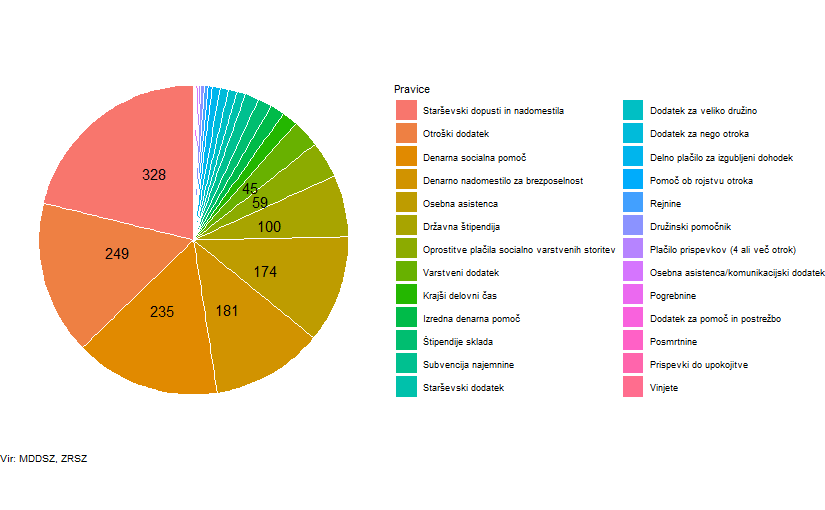 Slika 2 Pregled socialnih transferjev za leto 2022, število upravičencev v 1000 osebah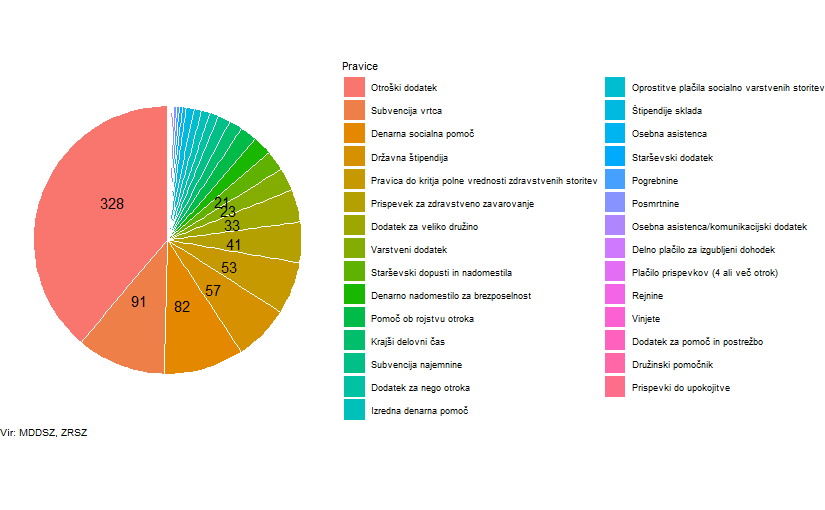 Opomba: Rangirano po znesku oz. številu upravičenih, vključeni so tudi transferji ZRSZ. Število upravičencev je mesečno povprečje v letu, razen za pravice: pogrebnine, posmrtnine, dodatek za veliko družino in vinjete, kjer je število seštevek vseh upravičencev v posameznih mesecih. Pri otroškem dodatku je prikazano število otrok. Tabela 1 Pregled socialnih transferjev za leto 2022, zneski v mio EUR in povprečno mesečno število upravičencev v 1000 osebahSlika 3 Znesek socialnih transferjev po statističnih regijah v letu 2022, v mio EUR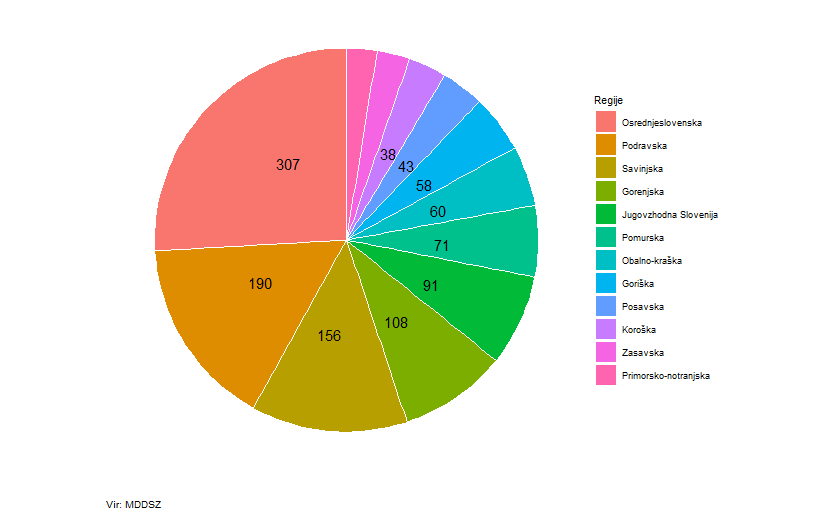 Opomba: Skupni znesek je izračunan iz trenutno razpoložljivih podatkov. Transferji iz naslova osebne asistence v izračune niso vključeni. Slika 4 Znesek socialnih transferjev po statističnih regijah na 100.000 prebivalcev v letu 2022, v mio EUR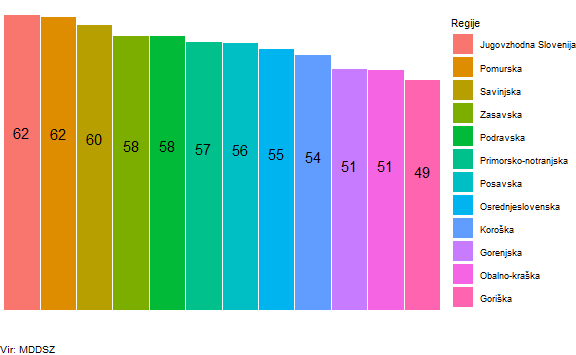 Tabela 2 Pregled socialnih transferjev za leto 2022 po statističnih regijah, zneski v mio EUR in povprečni letni znesek na prebivalcaMesečna dinamika transferjevTabela 3 Zneski socialnih transferjev po pravicah, leto 2023, v EURTabela 4 Število upravičencev do socialnih transferjev po pravicah, leto 2023Tabela 5 Povprečni mesečni znesek na upravičenca v letu 2023 do socialnih transferjev po pravicahOpis pravicTabela 6 Klasifikacija pravic glede na funkcijo, vsebino in način prejemanja Denarna socialna pomoč je socialno varstveni prejemek, do katerega so upravičene osebe, ki si zase in za svoje družinske člane iz upravičenih razlogov ne morejo zagotoviti minimalnega dohodka za preživetje.Varstveni dodatek je socialno varstven prejemek, do katerega so upravičene osebe, ki so oz. bi lahko bile upravičene do denarne socialne pomoči in so trajno nezaposljive, trajno nezmožne za delo ali nezaposlene starejše od 63/65 let.Izredna denarna socialna pomoč je namenjena kritju izrednih stroškov, ki so vezani na preživljanje in jih z lastnim dohodkom ali lastnim dohodkom družine ni mogoče pokriti. Namenjena je tudi v primeru, če se oseba ali družina iz razlogov, na katere ni imela vpliva, znajde v položaju materialne ogroženosti. Dodeli se v obliki enkratnega zneska ali za obdobje od 3 do 6 mesecev.Prispevek za zdravstveno zavarovanje je pravica, do katere so upravičeni upravičenci do delne denarne socialne pomoči, ki niso zaposleni.Pravica do kritja polne vrednosti zdravstvenih storitev je pravica, do katere so upravičeni upravičenci do delne denarne socialne pomoči, ne glede na status aktivnosti.Dodatek za pomoč in postrežbo ni samostojna pravica. Upravičencu do denarne socialne pomoči oz. varstvenega dodatka, ki mu je zaradi starosti, bolezni ali invalidnosti za opravljanje osnovnih življenjskih potreb nujna pomoč druge osebe in ne prejema dodatka za tujo nego in pomoč po drugih predpisih, se denarna socialna pomoč poveča za dodatek za pomoč in postrežbo. V poročilu dodatek za pomoč in postrežbo prikazujemo ločeno od osnovnih pravic, denarne socialne pomoči ali varstvenega dodatka.Otroški dodatek je denarni prejemek, s katerim se staršem zagotovi sredstva za preživljanje, vzgojo in izobraževanje otroka.Dodatek za veliko družino je družinski letni prejemek, namenjen družini s tremi ali več otroki.Državna štipendija je namenjena dijakom in študentom, ki se izobražujejo in izhajajo iz socialno šibkejših družin.Pravica do plačila pogrebnine je posebna oblika izredne denarne socialne pomoči kot pomoč pri kritju stroškov pogreba.Pravica do plačila posmrtnine je posebna oblika izredne denarne socialne pomoči po smrti družinskega člana.Rejnine Rejnik je za otroka v rejništvu upravičen do mesečne rejnine, ki zajema oskrbnino in plačilo dela. Rejnikom, ki opravljajo rejniško dejavnost kot poklic, se poleg rejnine zagotovi tudi plačilo prispevkov za socialno varnost.Dodatek za nego otroka je denarni dodatek za otroka, ki potrebuje posebno nego in varstvo.Starševski dodatek je denarna pomoč staršem, kadar po rojstvu otroka niso upravičeni do nadomestil po ZSDP.Pomoč ob rojstvu otroka je enkratni denarni prejemek, namenjen nakupu opreme za otroka. Pred ZSDP-1 se je namesto denarnega prejemka lahko zagotovila oprema v obliki zavitka.Krajši delovni čas je pravica do dela s krajšim delovnim časom enega od staršev, ki otroka dejansko neguje in varuje.Plačilo prispevkov v primeru štirih ali več otrok je pravica, ki jo lahko uveljavlja eden od staršev, ki zapusti trg dela zaradi nege in varstva štirih ali več otrok. V tem času ima pravico do plačila prispevkov za socialno varnost od minimalne plače do končanega prvega razreda osnovne šole najmlajšega otroka.Delno plačilo za izgubljeni dohodek je osebni prejemek vlagatelja v višini polnega ali sorazmernega dela minimalne plače, ki izhaja iz zavarovanja za starševsko varstvo in je vezan na plačilo prispevkov za starševsko varstvo. Do pravice delnega plačila za izgubljeni dohodek je vlagatelj upravičen na podlagi pozitivnega mnenja zdravniške komisije o težki telesni ali duševni okvari oziroma motnji otroka.Osebna asistenca je zbir storitev, ki ljudem, ki v vsakdanjem življenju potrebujejo pomoč drugega, omogoča neodvisno in bolj kakovostno življenje. Do osebne asistence je ne glede na njegov oz. njen dohodek in premoženje upravičen vlagatelj, ki: (i) zaradi invalidnosti potrebuje pomoč pri opravljanju aktivnosti, vezanih na samostojno osebno in družinsko življenje, vključevanje v okolje, izobraževanje in zaposlitev; (ii)je državljan RS s stalnim bivališčem v Republiki Sloveniji ali tujec, ki ima stalno prebivališče v RS; (iii) je star od 18 do 65 let; (iv) živi ali bi želel živeti v samostojnem ali skupnem gospodinjstvu zunaj celodnevne institucionalne oskrbe in (v) potrebuje pomoč najmanj 30 ur tedensko.Komunikacijski dodatek je pravica, ki se lahko dodeli gluhi, slepi ali gluhi in slepi osebi, ki izmed storitev osebne asistence potrebuje zgolj pomoč pri komunikaciji in spremstvu.Starševsko nadomestilo in starševski dopust izhajata iz zavarovanja za starševsko varstvo in sta vezana na plačilo prispevkov za starševsko varstvo. Sklop SN/SD zajema različne vrste nadomestil in dopustov, ki sovpadajo z istoimenskimi moduli, vsem pa je skupno, da je to pravica do odsotnosti z dela zaradi poroda oziroma nege in varstva otroka tiste osebe, ki otroka dejansko neguje in varuje, in pravica te osebe do pripadajočega nadomestila.Materinski dopust in nadomestilo (nekdaj “porodniški dopust in nadomestilo”)Materinski dopust brez nadomestila (nekdaj “porodniško nadomestilo brez dopusta”)Starševski dopust in nadomestilo (nekdaj “dopust in nadomestilo za nego in varstvo otroka”)Starševsko nadomestilo brez dopusta (nekdaj “nadomestilo za nego in varstvo otroka brez dopusta”)Naknadni starševski dopust in nadomestilo (nekdaj “naknadni dopust in nadomestilo za nego in varstvo otroka”)Naknadno starševsko nadomestilo brez dopusta (nekdaj “naknadno nadomestilo za nego in varstvo otroka brez dopusta”)Očetovski dopust in nadomestilo ter očetovsko nadomestilo brez dopustaOčetovski dopust in nadomestilo za posvojitelje ter očetovsko nadomestilo brez dopusta za posvojiteljeStarševski dopust in nadomestilo za posvojitelje (nekdaj “posvojiteljski dopust in nadomestilo”) ter starševsko nadomestilo za posvojitelje brez dopusta (nekdaj “posvojiteljsko nadomestilo brez dopusta”)Nadomestilo/plačilo prispevkov v času odmora za dojenjeOprostitve plačila socialnovarstvenih storitev. Upravičenci in njihovi zavezanci so dolžni plačati storitev institucionalnega varstva. Le ti so lahko delno ali v celotni oproščeni plačila storitev v skladu z merili za določanje oprostitev pri plačilih socialno varstvenih storitev. Višina oprostitve in prispevkov k plačilu socialnovarstvene storitve se določi na podlagi materialnega stanja vlagatelja.Oprostitev upravičenca se določi kot razlika med vrednostjo storitve in njegovim prispevkom, oprostitev zavezanca pa kot razlika med višino oprostitve upravičenca in prispevkom zavezanca v skladu z Zakonom o uveljavljanju pravic iz javnih sredstev. Pravice is tega sklopa obsegajo:Institucionalno varstvoPomoč družini na domuNadomestna oblika bivanja ali oskrbe zunaj mreže javne službe za upravičence do institucionalnega varstvaDružinski pomočnik. Invalidni osebi zagotavlja oskrbo v domačem okolju, namesto celodnevnega institucionalnega varstva. Družinski pomočnik ima pravico do delnega plačila za izgubljeni dohodek ali do sorazmernega dela plačila za izgubljeni dohodek, če poleg opravljanja nalog družinskega pomočnika ostaja v delovnem razmerju s krajšim delovnim časom od polnega.Subvencija vrtca. Višina plačila vrtca se ugotavlja glede na povprečni mesečni dohodek na osebo in se določi v odstotku od cene programa za vrtec in na podlagi uvrstitve v dohodkovni razred.Štipendije sklada:Zoisova štipendija je namenjena najboljšim dijakom in študentom kot spodbuda za doseganje izjemnih dosežkov in s tem ustvarjanje dodane vrednosti na področju znanja, raziskovanja in razvojne dejavnosti.Štipendija za deficitarne poklice je namenjena spodbujanju mladih za vpis v izobraževalne programe za poklice, ki so prepoznani kot deficitarni.Štipendije Ad futura so namenjene spodbujanju mednarodne mobilnosti dijakov, študentov in strokovnjakov.Štipendija za Slovence v zamejstvu in po svetu je namenjena pripadnikom avtohtone slovenske narodne skupnosti v sosednjih državah za študij v tujini.Sofinanciranje znanstvenoraziskovalne mobilnosti je namenjeno usposabljanju raziskovalcev v tujini ter za znanstveno raziskovanje tujcev v Sloveniji.Vir: MDDSZDatum začetka veljavnostiZnesek/ upravičencaIzdatkiŠtevilo upravičencevMedletna rast, % Medletna rast, % Medletna rast, % BlaginjaBrezplačen vrtec za drugega in tretjega otroka1.september-0,1Dvig pomoči ob rojstvu otroka iz 286, 72 EUR na 350 EUR1. januar21,253,226,7Dvig starševskega dodatka iz 258,09 EUR na višino osnovnega zneska minimalnega dohodka (402,18 EUR)1. januar28,537,26,8Dvig najnižjega izplačila materinskega, očetovskega in starševskega nadomestila iz 331 EUR bruto na 543,29 EUR bruto1. januar6,75,9-0,8Krajši delovni čas: do polne delovne obveznosti se zagotavlja plačilo prispevkov za socialno varnost od sorazmernega dela povprečja zadnjih 12 plač, vendar ne manj od sorazmernega dela minimalne plače1. januar27,520,2-5,9Spremembe pri državnih štipendijah. Uvaja se dva dodatna dohodkovna razreda (6. in 7. razred) ter spreminja meje dohodkovnih razredov in višino štipendije5.maj 2022SolidarnostDvig zneska delnega plačila za izgubljeni dohodek iz 751,77 EUR bruto na 1024,24 EUR bruto1. julij19,831,29Novela Zakona o osebni asistenci, ki izboljšuje izvajanje te storitve in odpravlja anomalije na tem področju3. november-3,856,261,8Novela zakona o starševskem varstvu in družinskih prejemkih, ki dvigne celotni znesek delnega plačila za izgubljeni dohodek z minimalne plače na 1,2-kratnik minimalne plače20. november 2022UkrepObdobjePrejemnikiFinančni učinek (mio eur)Povprečje/prejemnika (eur)2020Enkratni solidarnostni dodatek za upokojenceApril287.38062,2216,3invalidska nadomestilaApril14.8444,3289,2Enkratni solidarnostni dodatek ranljivim skupinam DSP/VDApril49.7287,5150,0Povečan znesek dodatka za velike družineapril29.1503,4118,0Enkratni solidarnostni dodatek študentom april52.1807,8150,0Dodatek otroškemu dodatkujunij191.2725,730,0Podpora dohodku za samozaposlenemar–dec40.463*2021Enkratni solidarnostni dodatek za upokojencejanuar299.89568,0226,7Enkratni solidarnostni dodatek študentom januar54.2498,1150,0Dodatek otroškemu dodatku (št. otrok)januar329.16816,550,0Povečan znesek dodatka za velike družinejanuar31.5873,7118,2Višji dodatek za nego otrokajanuar8.0002,4300,0Podpora dohodku za samozaposlenejan–apr34.600*Enkratni solidarnostni dodatek za brezposelne20219.4841,4150,0Ciljna skupinaObdobjePrejemnikiFinančni učinek (mio eur)Povprečje/prejemnika (eur)Upravičenci iz naslova DP in VDapril, julij45.6776,85150Upravičenci iz naslova OD in RE125.52118,83150Upravičenci iz naslova DVD11.4781,21105Upravičenci iz naslova DP in VDoktober-november71.000*18,4PravicaZnesek v mio EURPovprečno mesečno število upravičencev v 1000*Starševski dopusti in nadomestila327,821,0Otroški dodatek249,1327,8Denarna socialna pomoč235,381,8Denarno nadomestilo za brezposelnost181,018,9Osebna asistenca173,53,8Državna štipendija100,356,5Oprostitve plačila socialno varstvenih storitev59,27,9Varstveni dodatek44,723,4Krajši delovni čas25,513,7Izredna denarna pomoč23,08,9Štipendije sklada22,87,8Subvencija najemnine22,612,8Starševski dodatek13,93,0Dodatek za veliko družino13,933,2Dodatek za nego otroka13,78,9Delno plačilo za izgubljeni dohodek12,91,1Pomoč ob rojstvu otroka6,517,5Rejnine6,10,8Družinski pomočnik5,60,5Plačilo prispevkov (4 ali več otrok)3,30,9Osebna asistenca/komunikacijski dodatek3,01,6Pogrebnine2,42,8Dodatek za pomoč in postrežbo1,20,5Posmrtnine1,22,8Prispevki do upokojitve0,50,3Vinjete0,10,6Prispevek za zdravstveno zavarovanje0,041,2Pravica do kritja polne vrednosti zdravstvenih storitev0,053,1Subvencija vrtca0,090,8*Število upravičencev je mesečno povprečje v letu, razen za pravice: pogrebnine, posmrtnine, dodatek za veliko družino in vinjete, kjer je število seštevek vseh upravičencev v posameznih mesecih. Pri otroškem dodatku je prikazano število otrok.*Število upravičencev je mesečno povprečje v letu, razen za pravice: pogrebnine, posmrtnine, dodatek za veliko družino in vinjete, kjer je število seštevek vseh upravičencev v posameznih mesecih. Pri otroškem dodatku je prikazano število otrok.*Število upravičencev je mesečno povprečje v letu, razen za pravice: pogrebnine, posmrtnine, dodatek za veliko družino in vinjete, kjer je število seštevek vseh upravičencev v posameznih mesecih. Pri otroškem dodatku je prikazano število otrok.Vir: MDDSZ, ZRSZVir: MDDSZ, ZRSZVir: MDDSZ, ZRSZRegijaZnesek v mio EURPovprečni letni znesek na prebivalca (EUR)*Jugovzhodna Slovenija91,2623,4Pomurska70,8620,0Savinjska156,0602,3Zasavska33,0580,4Podravska190,2580,0Primorsko-notranjska30,3567,2Posavska42,8564,3Osrednjeslovenska306,9552,0Koroška38,1540,1Gorenjska107,7510,7Obalno-kraška60,2507,7Goriška57,6487,4*Skupni znesek je izračunan iz trenutno razpoložljivih podatkov. Transferji iz naslova osebne asistence v izračune niso vključeni.*Skupni znesek je izračunan iz trenutno razpoložljivih podatkov. Transferji iz naslova osebne asistence v izračune niso vključeni.*Skupni znesek je izračunan iz trenutno razpoložljivih podatkov. Transferji iz naslova osebne asistence v izračune niso vključeni.Vir: MDDSZ, ZRSZVir: MDDSZ, ZRSZVir: MDDSZ, ZRSZFunkcijaPravicaVrsta praviceSkupni znesek I-VIMedletna rast (%) I-VI 23/I-VI 22Znesek v mesecu VIMedletna rast (%) VI 23/VI 22BlaginjaVinjeteprejemek53.900-1,2--BlaginjaPlačilo prispevkov (4 ali več otrok)pravica iz zavarovanja1.745.5812,0293.7722,6BlaginjaRejninestoritev3.076.8471,7523.065-4,2BlaginjaPomoč ob rojstvu otrokaprejemek3.525.85211,6627.68810,0BlaginjaStarševski dodatekprejemek6.814.350-2,81.094.691-8,0BlaginjaKrajši delovni časpravica iz zavarovanja13.761.8409,22.348.6207,1BlaginjaŠtipendije skladaprejemek14.128.67451,31.523.73215,7BlaginjaDodatek za veliko družino*prejemek15.247.41315,453.494-53,1BlaginjaDržavna štipendijaprejemek50.527.93833,58.915.38226,5BlaginjaOtroški dodatekprejemek132.657.6146,722.873.4728,4BlaginjaStarševski dopusti in nadomestilapravica iz zavarovanja162.394.6960,228.164.9042,0SolidarnostPosmrtnineprejemek495.917-20,352.118-47,2***SolidarnostDodatek za pomoč in postrežbo**prejemek687.63417,0117.46616,4SolidarnostPogrebnineprejemek933.233-28,294.929-49,5***SolidarnostOsebna asistenca/komunikacijski dodatekstoritev1.685.37714,5294.35817,3SolidarnostDružinski pomočnikstoritev3.149.5478,9530.56419,9SolidarnostDodatek za nego otrokaprejemek7.592.91112,91.316.07014,4SolidarnostDelno plačilo za izgubljeni dohodekpravica iz zavarovanja8.321.30631,61.561.01143,5SolidarnostVarstveni dodatekprejemek26.795.07922,24.683.54825,6SolidarnostOprostitve plačila socialno varstvenih storitevsubvencija30.865.2016,45.280.7326,0SolidarnostOsebna asistencastoritev79.771.69114,9--Ublažitev šokovSubvencija najemninesubvencija12.111.5168,62.043.7277,1Ublažitev šokovIzredna denarna pomočprejemek13.099.81818,21.836.04124,8Ublažitev šokovDenarna socialna pomočprejemek122.132.6730,420.555.0543,3*Dodatek za veliko družino se izplačuje enkrat letno. Podatek za zadnji mesec je odraz vlog zaradi sprememb št. otrok med letom in je zelo variabilen.; **Pravica dodatek za pomoč in postrežbo ni samostojna, dodeljuje se v okviru varstvenega dodatka ali denarne socialne pomoči.*Dodatek za veliko družino se izplačuje enkrat letno. Podatek za zadnji mesec je odraz vlog zaradi sprememb št. otrok med letom in je zelo variabilen.; **Pravica dodatek za pomoč in postrežbo ni samostojna, dodeljuje se v okviru varstvenega dodatka ali denarne socialne pomoči.*Dodatek za veliko družino se izplačuje enkrat letno. Podatek za zadnji mesec je odraz vlog zaradi sprememb št. otrok med letom in je zelo variabilen.; **Pravica dodatek za pomoč in postrežbo ni samostojna, dodeljuje se v okviru varstvenega dodatka ali denarne socialne pomoči.*Dodatek za veliko družino se izplačuje enkrat letno. Podatek za zadnji mesec je odraz vlog zaradi sprememb št. otrok med letom in je zelo variabilen.; **Pravica dodatek za pomoč in postrežbo ni samostojna, dodeljuje se v okviru varstvenega dodatka ali denarne socialne pomoči.*Dodatek za veliko družino se izplačuje enkrat letno. Podatek za zadnji mesec je odraz vlog zaradi sprememb št. otrok med letom in je zelo variabilen.; **Pravica dodatek za pomoč in postrežbo ni samostojna, dodeljuje se v okviru varstvenega dodatka ali denarne socialne pomoči.*Dodatek za veliko družino se izplačuje enkrat letno. Podatek za zadnji mesec je odraz vlog zaradi sprememb št. otrok med letom in je zelo variabilen.; **Pravica dodatek za pomoč in postrežbo ni samostojna, dodeljuje se v okviru varstvenega dodatka ali denarne socialne pomoči.*Dodatek za veliko družino se izplačuje enkrat letno. Podatek za zadnji mesec je odraz vlog zaradi sprememb št. otrok med letom in je zelo variabilen.; **Pravica dodatek za pomoč in postrežbo ni samostojna, dodeljuje se v okviru varstvenega dodatka ali denarne socialne pomoči.***Podatki niso dokončni, saj je ti pravici možno uveljavljati še eno leto po smrti osebe.***Podatki niso dokončni, saj je ti pravici možno uveljavljati še eno leto po smrti osebe.***Podatki niso dokončni, saj je ti pravici možno uveljavljati še eno leto po smrti osebe.***Podatki niso dokončni, saj je ti pravici možno uveljavljati še eno leto po smrti osebe.***Podatki niso dokončni, saj je ti pravici možno uveljavljati še eno leto po smrti osebe.***Podatki niso dokončni, saj je ti pravici možno uveljavljati še eno leto po smrti osebe.***Podatki niso dokončni, saj je ti pravici možno uveljavljati še eno leto po smrti osebe.PravicaI-VMedletna rast (%) I-V 23/I-V 22VMedletna rast (%) V 23/V 22Denarno nadomestilo za brezposelnost66.274.650-5,411.321.672-5,2Prispevki do upokojitve316.1319,563.319-5,4FunkcijaPravicaVrsta pravicePovprečno število I-VIMedletna rast (%) I-VI 23/I-VI 22Število v mesecu VIMedletna rast (%) VI 23/VI 22BlaginjaVinjete*prejemek490-1,2--BlaginjaRejninestoritev782-1,3788-3,1BlaginjaPlačilo prispevkov (4 ali več otrok)pravica iz zavarovanja798-9,5798-10,3BlaginjaStarševski dodatekprejemek2.707-10,92.490-18,7BlaginjaŠtipendije skladaprejemek8.666-3,18.859-1,1BlaginjaPomoč ob rojstvu otroka*prejemek8.7361,31.535-0,1BlaginjaKrajši delovni časpravica iz zavarovanja14.1132,714.5042,3BlaginjaStarševski dopusti in nadomestilapravica iz zavarovanja20.061-3,421.096-0,6BlaginjaDodatek za veliko družino*prejemek31.5330,1119-59,1BlaginjaDržavna štipendijaprejemek66.97026,367.61725,5BlaginjaSubvencija vrtcasubvencija92.0620,392.4340,2BlaginjaOtroški dodatek**prejemek328.9740,6328.7490,2SolidarnostDružinski pomočnikstoritev450-10,34567,0SolidarnostDodatek za pomoč in postrežboprejemek5076,95044,6SolidarnostPogrebnine*prejemek1.064-33,1102-55,1SolidarnostPosmrtnine*prejemek1.125-25,7112-52,5SolidarnostDelno plačilo za izgubljeni dohodekpravica iz zavarovanja1.1446,71.1737,3SolidarnostOsebna asistenca/komunikacijski dodatekstoritev1.6705,41.6966,3SolidarnostOsebna asistencastoritev4.0368,2--SolidarnostOprostitve plačila socialno varstvenih storitevsubvencija7.851-0,77.859-0,2SolidarnostDodatek za nego otrokaprejemek9.1863,89.2593,6SolidarnostVarstveni dodatekprejemek25.69612,425.52511,7SolidarnostPrispevek za zdravstveno zavarovanjesubvencija38.493-10,637.408-9,7SolidarnostPravica do kritja polne vrednosti zdravstvenih storitevsubvencija50.827-7,349.796-6,2Ublažitev šokovIzredna denarna pomočprejemek9.1504,17.67913,2Ublažitev šokovSubvencija najemninesubvencija12.9290,412.9680,7Ublažitev šokovDenarna socialna pomočprejemek77.848-8,776.434-7,4*Število upravičencev je izračunano kot vsota po mesecih.*Število upravičencev je izračunano kot vsota po mesecih.*Število upravičencev je izračunano kot vsota po mesecih.*Število upravičencev je izračunano kot vsota po mesecih.*Število upravičencev je izračunano kot vsota po mesecih.*Število upravičencev je izračunano kot vsota po mesecih.*Število upravičencev je izračunano kot vsota po mesecih.**Prikazano je število otrok.**Prikazano je število otrok.**Prikazano je število otrok.**Prikazano je število otrok.**Prikazano je število otrok.**Prikazano je število otrok.**Prikazano je število otrok.PravicaI-VMedletna rast (%) I-V 23/I-V 22VMedletna rast (%) V 23/V 22Denarno nadomestilo za brezposelnost14.768-10,112.763-10,3Prispevki do upokojitve372-6,7357-16,8FunkcijaPravicaZnesek/upravičenca (EUR)Medletna rast (%)BlaginjaOtroški dodatek67,26,1BlaginjaVinjete110,00,0BlaginjaDržavna štipendija125,75,7BlaginjaKrajši delovni čas162,56,4BlaginjaŠtipendije sklada271,055,5BlaginjaPlačilo prispevkov (4 ali več otrok)364,812,8BlaginjaPomoč ob rojstvu otroka404,010,5BlaginjaStarševski dodatek420,29,2BlaginjaDodatek za veliko družino459,414,0BlaginjaRejnine655,33,0BlaginjaStarševski dopusti in nadomestila1.349,83,8SolidarnostDodatek za nego otroka137,78,7SolidarnostOsebna asistenca/komunikacijski dodatek168,28,6SolidarnostVarstveni dodatek173,98,8SolidarnostDodatek za pomoč in postrežbo226,09,4SolidarnostPosmrtnine443,67,8SolidarnostOprostitve plačila socialno varstvenih storitev655,57,1SolidarnostPogrebnine884,78,1SolidarnostDružinski pomočnik1.165,217,7SolidarnostDelno plačilo za izgubljeni dohodek1.211,723,2SolidarnostOsebna asistenca3.952,05,3Ublažitev šokovSubvencija najemnine156,18,2Ublažitev šokovIzredna denarna pomoč238,913,5Ublažitev šokovDenarna socialna pomoč261,610,0PravicaZnesek/upravičenca (EUR)Medletna rast (%)Denarno nadomestilo za brezposelnost897,55,3Prispevki do upokojitve170,117,4FunkcijaŠifraPravicaVsebinaVsebina podrobnoNačin prejemanjaKlasifikacijaBlaginjaDVDDodatek za veliko družinoPravice in prejemki družinePravice velikih družinprejemekDružine in otrociDSDržavna štipendijaSocialno varstvoIzobraževanjeprejemekDruge oblike socialne izključenostiKCKrajši delovni časPravice in prejemki družinePravice ob rojstvu otrokapravica iz zavarovanjaDružine in otrociODOtroški dodatekPravice in prejemki družineOtroški dodatekprejemekDružine in otrociPPPlačilo prispevkov (4 ali več otrok)Pravice in prejemki družinePravice velikih družinpravica iz zavarovanjaDružine in otrociPROPomoč ob rojstvu otrokaPravice in prejemki družinePravice ob rojstvu otrokaprejemekDružine in otrociRERejninePravice in prejemki družinePravice in prejemki za otroke, ki potrebujejo oskrbo in vzgojo v drugi družinistoritevDružine in otrociSDStarševski dodatekPravice in prejemki družinePravice ob rojstvu otrokaprejemekDružine in otrociSD/SNStarševski dopusti in nadomestilaPravice in prejemki družinePravice ob rojstvu otrokapravica iz zavarovanjaDružine in otrociVRSubvencija vrtcaPravice in prejemki družineSubvencija vrtcasubvencijaDružine in otrociSTŠtipendije skladaPravice in prejemki družineIzobraževanjeprejemekIzobraževanjeVIVinjetePravice in prejemki družinePravice velikih družin in invalidovprejemekDružine in otrociSolidarnostDIDelno plačilo za izgubljeni dohodekPravice in prejemki družinePravice za otroke, ki potrebujejo posebno negopravica iz zavarovanjaBolezen in invalidnostDNDodatek za nego otrokaPravice in prejemki družinePravice za otroke, ki potrebujejo posebno negoprejemekDružine in otrociDPPDodatek za pomoč in postrežboSocialno varstvoDodatek za pomoč in postrežboprejemekBolezen in invalidnostDRDružinski pomočnikSocialno varstvoDružinski pomočnikstoritevBolezen in invalidnostSOOprostitve plačila socialno varstvenih storitevSocialno varstvoOprostitve plačila socialno varstvenih storitevsubvencijaDruge oblike socialne izključenostiOAOsebna asistencaSocialno varstvoOsebna asistencastoritevBolezen in invalidnostOA/KDOsebna asistenca/komunikacijski dodatekSocialno varstvoOsebna asistencastoritevBolezen in invalidnostPOGPogrebnineSocialno varstvoPogrebnineprejemekPreživeli družinski članiPOSPosmrtnineSocialno varstvoPosmrtnineprejemekPreživeli družinski članiOZPravica do kritja polne vrednosti zdravstvenih storitevSocialno varstvoZdravstveno varstvosubvencijaBolezen in invalidnostDZPrispevek za zdravstveno zavarovanjeSocialno varstvoZdravstveno varstvosubvencijaBolezen in invalidnostVDVarstveni dodatekSocialno varstvoVarstveni dodatekprejemekDruge oblike socialne izključenostiUblažitev šokovDPDenarna socialna pomočSocialno varstvoDenarna socialna pomočprejemekDruge oblike socialne izključenostiIDPIzredna denarna pomočSocialno varstvoIzredna denarna pomočprejemekDruge oblike socialne izključenostiSNASubvencija najemnineSocialno varstvoSubvencija najemninesubvencijaDruge oblike socialne izključenostiVir: MDDSZ